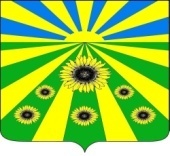 ПОСТАНОВЛЕНИЕАДМИНИСТРАЦИИ РАССВЕТОВСКОГО СЕЛЬСКОГО ПОСЕЛЕНИЯ СТАРОМИНСКОГО РАЙОНАот 10.10.2022                                                                                                         № 82п.РассветОб отмене «Особого противопожарного режима» на территории Рассветовского сельского поселения Староминского районаВ связи с нормализацией погодных условий на территории Рассветовского сельского поселения Староминского района, вызванных снижением класса пожароопасности, отсутствием неблагоприятных прогнозов, на основании постановления администрации муниципального образования Староминский район от 10 октября 2022 года № 1301 «Об отмене «Особого противопожарного режима» на территории муниципального образования Староминский район», руководствуясь статьей 31 Устава Рассветовского сельского поселения Староминского района, п о с т а н о в л я ю:1. Отменить с 10 октября 2022 года на территории Рассветовского сельского поселения Староминского района «Особый противопожарный режим».2. Отменить с 10 октября 2022 года на территории Рассветовского сельского поселения Староминского района введённые в действие утверждённые дополнительные требования пожарной безопасности на территории Рассветовского сельского поселения Староминского района в условиях особого противопожарного режима в соответствии с постановлением администрации Рассветовского сельского поселения Староминского района от 09 июня 2022 года № 55 «Об утверждении дополнительных требований пожарной безопасности на территории Рассветовского сельского поселения Староминского района в условиях особого противопожарного режима».3. Контроль за выполнением настоящего постановления оставляю за собой.Постановление вступает в силу со дня его подписания.Глава Рассветовского сельского поселения Староминского района                                                                       А.В. ДемченкоЛИСТ СОГЛАСОВАНИЯпроекта постановления администрации Рассветовского сельского поселения Староминского района от 10.10.2022 № 82«Об отмене «Особого противопожарного режима» на территории Рассветовского сельского поселения Староминского района»Проект подготовлен:Специалист 1 категории администрацииРассветовского сельского поселенияСтароминского района                                                                      С.Н. Губань                                                                                  «___» ______________ 2022 г.Проект согласован:Ведущий специалист администрацииРассветовского сельского поселенияСтароминского района                                                                          Л.В. Бреева                                                                                  «___» ______________ 2022 г.